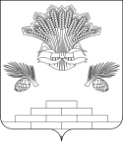 АДМИНИСТРАЦИЯ ЯШКИНСКОГО МУНИЦИПАЛЬНОГО ОКРУГАПОСТАНОВЛЕНИЕот «30» декабря 2022 г. № 1375-пЯшкинский муниципальный округО внесении изменений в постановление администрации Яшкинского муниципального района от 20.09.2017 № 444-п «Об утверждении муниципальной программы «Профилактика терроризма и экстремизма на территории Яшкинского муниципального округа» на период 2018-2023 годовНа основании Бюджетного кодекса Российской Федерации, Федерального закона от 06.10.2003 № 131-ФЗ «Об общих принципах организации местного самоуправления в Российской Федерации»,  Федерального закона от 06.03.2006 №35-ФЗ «О противодействии терроризму», постановления администрации Яшкинского муниципального округа от 19.07.2021 №759-п «Об утверждении Порядка разработки, реализации и оценки эффективности и размещения в государственной автоматизированной системе «Управление» муниципальных программ Яшкинского муниципального округа», руководствуясь Уставом Яшкинского муниципального округа, администрация Яшкинского муниципального округа постановляет: 1.  В постановление администрации Яшкинского муниципального района от 20.09.2017 № 444-п «Об утверждении муниципальной программы «Профилактика терроризма и экстремизма на территории Яшкинского муниципального округа» на период 2018-2023 годов внести следующие изменения:1.1. Изложить в новой редакции 11. пункт паспорта муниципальной программы «Профилактика терроризма и экстремизма на территории Яшкинского муниципального округа» на период 2018-2023 годов:1.2 Раздел 5 муниципальной программы «Ресурсное обеспечение муниципальной программы» изложить в новой редакции:5. Ресурсное обеспечение муниципальной программы       Финансирование мероприятий муниципальной программы осуществляется за счет средств местного бюджета Яшкинского муниципального округа. Общий объем средств на реализацию муниципальной программы за 2018-2024 гг. составит 1 082,9 тыс. рублей.2. Обнародовать настоящее постановление на стендах, размещенных в здании администрации Яшкинского муниципального округа и территориальных управлений, входящих в состав муниципального казённого учреждения «Комитет по благоустройству администрации Яшкинского муниципального округа».3. Контроль за исполнением настоящего постановления возложить на первого заместителя главы Яшкинского муниципального округа А.А. Юрманова.4. Настоящее постановление вступает в силу после его официального обнародования.Глава Яшкинского муниципального округа                                                                    Е.М. Курапов№п/пНаименование раздела паспорта программыПояснение по заполнению формыПояснение по заполнению формыПояснение по заполнению формыПояснение по заполнению формыПояснение по заполнению формыПояснение по заполнению формыПояснение по заполнению формы11Ресурсное обеспечение муниципальной программы (по годам)Источники финансированияОбъем финансовых ресурсов,тыс. рублейОбъем финансовых ресурсов,тыс. рублейОбъем финансовых ресурсов,тыс. рублейОбъем финансовых ресурсов,тыс. рублейОбъем финансовых ресурсов,тыс. рублейОбъем финансовых ресурсов,тыс. рублей11Ресурсное обеспечение муниципальной программы (по годам)Источники финансирования20182019202020212022202311Ресурсное обеспечение муниципальной программы (по годам)Всего0,0129,75293,865,0594,30,011Ресурсное обеспечение муниципальной программы (по годам)- федеральный бюджет;- областной бюджет;- местный бюджет;- иные, незапрещенные законодательствомисточники;- средства юридическихи физических лиц0,00,00,00,00,00,00,0129,750,00,00,00,0293,80,00,00,00,065,00,00,00,00,0594,30,00,00,00,00,00,00,0№ п/пНаименование муниципальной программыИсточники финансированияОбъём финансовых ресурсов,тыс. рублейОбъём финансовых ресурсов,тыс. рублейОбъём финансовых ресурсов,тыс. рублейОбъём финансовых ресурсов,тыс. рублейОбъём финансовых ресурсов,тыс. рублейОбъём финансовых ресурсов,тыс. рублейОбъём финансовых ресурсов,тыс. рублей№ п/пНаименование муниципальной программыИсточники финансирования2018год2019год2020год2021год2022год2023год2024год1.Муниципальная программа:«Профилактика терроризма и экстремизма на территории Яшкинского муниципального округа» на период 2018-2023 годовВсего0,0129,8293,865,0594,3   0,00,01.Муниципальная программа:«Профилактика терроризма и экстремизма на территории Яшкинского муниципального округа» на период 2018-2023 годов- федеральный бюджет;- областной бюджет;- местный бюджет-иные не запрещенные законодательством источники; - средства юридических и физических лиц0,00,00,00,00,00,00,0129,80,00,00,00,0293,80,00,00,00,065,00,00,00,00,0594,30,00,00,00,00,00,00,00,00,00,00,00,01.1Мероприятие 1:Обеспечение антитеррористической защищенности объектов жизнеобеспечения, объектов органов местного самоуправления, мест массового пребывания людей (образовательные учреждения, учреждения культуры)Всего0,0129,8288,00,00,00,00,01.1Мероприятие 1:Обеспечение антитеррористической защищенности объектов жизнеобеспечения, объектов органов местного самоуправления, мест массового пребывания людей (образовательные учреждения, учреждения культуры)- федеральный бюджет;- областной бюджет;- местный бюджет-иные не запрещенные законодательством источники; - средстваюридических и физических лиц0,00,00,00,00,00,00,0129,80,00,00,00,0288,00,00,00,00,00,00,00,00,00,00,00,00,00,00,00,00,00,00,00,00,00,00,01.2Мероприятие 2: Лицензирование кабинета по секретному делопроизводствуВсего0,00,00,00,00,00,00,01.2Мероприятие 2: Лицензирование кабинета по секретному делопроизводству- федеральный бюджет;- областной бюджет;- местный бюджет-иные не запрещенные законодательством источники; - средства юридических и физических лиц0,00,00,00,00,00,00,00,00,00,00,00,00,00,00,00,00,00,00,00,00,00,00,00,00,00,00,00,00,00,00,00,00,00,00,01.3Мероприятие 3:Лицензирование рабочего места по секретному делопроизводствуВсего0,00,00,00,059,90,00,01.3Мероприятие 3:Лицензирование рабочего места по секретному делопроизводству- федеральный бюджет;- областной бюджет;- местный бюджет-иные не запрещенные законодательством источники; - средства юридических и физических лиц0,00,00,00,00,00,00,00,00,00,00,00,00,00,00,00,00,00,00,00,00,00,059,90,00,00,00,00,00,00,00,00,00,00,00,01.4Мероприятие 4:Обеспечение антитеррористической защищенности объектов жизнеобеспечения, объектов органов местного самоуправления, мест массового пребывания людей (образовательные учреждения, учреждения культуры, торговые точки и др.)  уличными системами видеонаблюденияВсего0,00,00,00,0534,40,00,01.4Мероприятие 4:Обеспечение антитеррористической защищенности объектов жизнеобеспечения, объектов органов местного самоуправления, мест массового пребывания людей (образовательные учреждения, учреждения культуры, торговые точки и др.)  уличными системами видеонаблюдения- федеральный бюджет;- областной бюджет;- местный бюджет-иные не запрещенные законодательством источники; - средства юридических и физических лиц0,00,00,00,00,00,00,00,00,00,00,00,00,00,00,00,00,00,00,00,00,00,0534,40,00,00,00,00,00,00,00,00,00,00,00,01.5Мероприятие 5:Организация работы с добровольными народными дружинами (ДНД), (страхование, приобретение формы, поощрения)           Всего0,00,05,850,00,00,00,01.5Мероприятие 5:Организация работы с добровольными народными дружинами (ДНД), (страхование, приобретение формы, поощрения)- федеральный бюджет;- областной бюджет;- местный бюджет-иные не запрещенные законодательством источники; - средства юридических и физических лиц0,00,00,00,00,00,00,00,00,00,00,00,05,80,00,00,00,050,00,00,00,00,00,00,00,00,00,00,00,00,00,00,00,00,00,01.6Мероприятие 6:Создание учебно-методической базы учреждений образования, культуры, объектов жизнеобеспечения населения, мест массового пребывания людей информационно-методическими, учебными материалами, памятками, инструкциямиВсего0,00,00,05,30,00,00,01.6Мероприятие 6:Создание учебно-методической базы учреждений образования, культуры, объектов жизнеобеспечения населения, мест массового пребывания людей информационно-методическими, учебными материалами, памятками, инструкциями- федеральный бюджет;- областной бюджет;- местный бюджет-иные не запрещенные законодательством источники; - средства юридических и физических лиц0,00,00,00,00,00,00,00,00,00,00,00,00,00,00,00,00,05,30,00,00,00,00,00,00,00,00,00,00,00,00,00,00,00,00,01.7Мероприятие 7: Проведение мероприятий по обучению должностных лиц действиям при угрозе возникновения или возникновении террористических актовВсего0,00,00,04,70,00,00,01.7Мероприятие 7: Проведение мероприятий по обучению должностных лиц действиям при угрозе возникновения или возникновении террористических актов- федеральный бюджет;- областной бюджет;- местный бюджет-иные не запрещенные законодательством источники; -средства юридических и физических лиц0,00,00,00,00,00,00,00,00,00,00,00,00,00,00,00,00,04,70,00,00,00,00,00,00,00,00,00,00,00,00,00,00,00,00,01.8Мероприятие 8:Ведение информационно-пропагандистской и разъяснительной работы среди населения округа (в том числе через СМИ и Интернет-ресурсы) по вопросам профилактики терроризма и экстремизма Всего0,00,05,85,00,00,00,01.8Мероприятие 8:Ведение информационно-пропагандистской и разъяснительной работы среди населения округа (в том числе через СМИ и Интернет-ресурсы) по вопросам профилактики терроризма и экстремизма - федеральный бюджет;- областной бюджет;- местный бюджет-иные не запрещенные законодательством источники; - средства юридических и физических лиц0,00,00,00,00,00,00,00,00,00,00,00,05,80,00,00,00,05,00,00,00,00,00,00,00,00,00,00,00,00,00,00,00,00,00,0